1: Statement of Educational PhilosophyThis should be 1 to 2 pages of your approach to education.  For today, perhaps try to outline a few ideas:2: Amount and diversity of teaching at all levels (Activity tables followed by evaluation tables, followed by narrative)UNDERGRADUATE EDUCATION (College)UNDERGRADUATE MEDICAL EDUCATION (MD/DO students)GRADUATE EDUCATION (MS, MPH, PhD)GRADUATE MEDICAL EDUCATION (resident/fellow)CONTINUING MEDICAL EDUCATION:INTERPROFESSIONAL EDUCATION:Space for narrative reflection on above activities.Section B: Quality of teaching in above activities (Tables followed by narrative for each section)EXAMPLES1. Evaluations of Medical Student clinical education, July 2012 to presentThese are the results of student evaluations of my clinical supervision/teaching in the clerkship course since AY 2012-2013.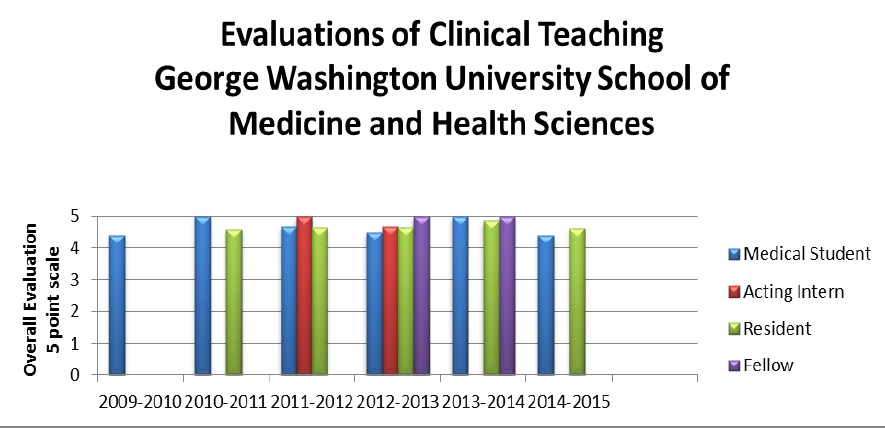 In the space below, lay out tables, graphs, or other ways you could set up how to display evaluation data:Space for narrative reflection on above activities3: Curriculum Development: Could be ones you have developed already, or ones you are working on or thinking about nowUse GNOME: Goal/Need/Objectives/Methods/EvaluationTitle and brief description:Goal:Need:Objectives:Methods:Evaluation:Title and brief description:Goal:Need:Objectives:Methods:Evaluation:4: Mentoring and AdvisingUNDERGRADUATE STUDENTSGRADUATE STUDENTS MEDICAL STUDENTSRESIDENTS AND FELLOWSFACULTY MEMBERSSpace for narrative reflection on mentoring and advising activities: 5: Products of Educational ScholarshipPublications related to education (e.g. peer reviewed manuscripts, MedEdPortal) and impact (e.g. impact factor of manuscripts, number of downloads from on-line publications)1.2.3.4. Workshops (regionally, nationally, and internationally—with %accepted) and peer-reviewed or invited presentations on educational topics. * indicates individual invitation to present, # indicates submitted content chosen by peer review or other organizational process, ^ indicates CME was applicableMedical Education Grants:Title: Funding agency:Dates of Award:Funding Amount:Role (PI, co-I):Title: Funding agency:Dates of Award:Funding Amount:Role (PI, co-I):Other educational scholarship products (online curricula, products for boards, study guides, national society education materials)1.2.3.6: Educational AdministrationINSTITUTIONAL NATIONAL/INTERNATIONALSpace for narrative reflection: 7: Teaching Honors and AwardsNarrative reflection on Honors and Awards: 8: Continuing Professional Development in EducationINSTITUTIONAL Space for narrative reflection on continuing development as an educator: An overarching framework: An early experience with education:1.2.3.A story about an ideal educator: 1.2.3.Something you seek to achieve in your teaching:1.2.3.Any other ways to get started/ideas to include:1.2. DATESINSTITUTIONNAME OF COURSE/ACTIVITYROLEFREQUENCYHOURSDATESINSTITUTIONNAME OF COURSE/ACTIVITYROLEFREQUENCYHOURSDATESINSTITUTIONNAME OF COURSE/ACTIVITYROLEFREQUENCYHOURSDATESINSTITUTIONNAME OF COURSE/ACTIVITYROLEFREQUENCYHOURSDATESINSTITUTIONNAME OF COURSE/ACTIVITYROLEFREQUENCYHOURSDATESINSTITUTIONNAME OF COURSE/ACTIVITYROLEFREQUENCYHOURSAY 12-13 AY 13-14 AY 14-15 AY 15-16global4.144.704.764.30clinical role model4.144.404.534.20clinical supervisor4.144.504.714.50teacher4.294.784.884.60mentor4.294.804.764.40DATESSTUDENT/SCHOOLMY ROLEDESCRIPTIONCURRENT ROLEDATESSTUDENT/SCHOOLMY ROLEDESCRIPTIONCURRENT ROLEDATESSTUDENT/SCHOOLMY ROLEDESCRIPTIONCURRENT ROLEDATESSTUDENT/HOSPITALMY ROLEDESCRIPTIONCURRENT ROLEDATESFACULTY/SCHOOLMY ROLEDESCRIPTIONCURRENT ROLEDATETOPIC/TITLEORGANIZATIONLOCATIONDATESPOSITIONCOMMITTEE OR GROUPINVOLVEMENT AND RESULTSDATESPOSITIONCOMMITTEE OR GROUPINVOVLEMENT AND RESULTSAWARD DATESPONSORING ORGANIZATIONAWARD CRITERIAPROGRAM NAME AND DESCRIPTIONDATES AND DURATION:SPONSOR: ORGANIZATION OR INSTITUTION